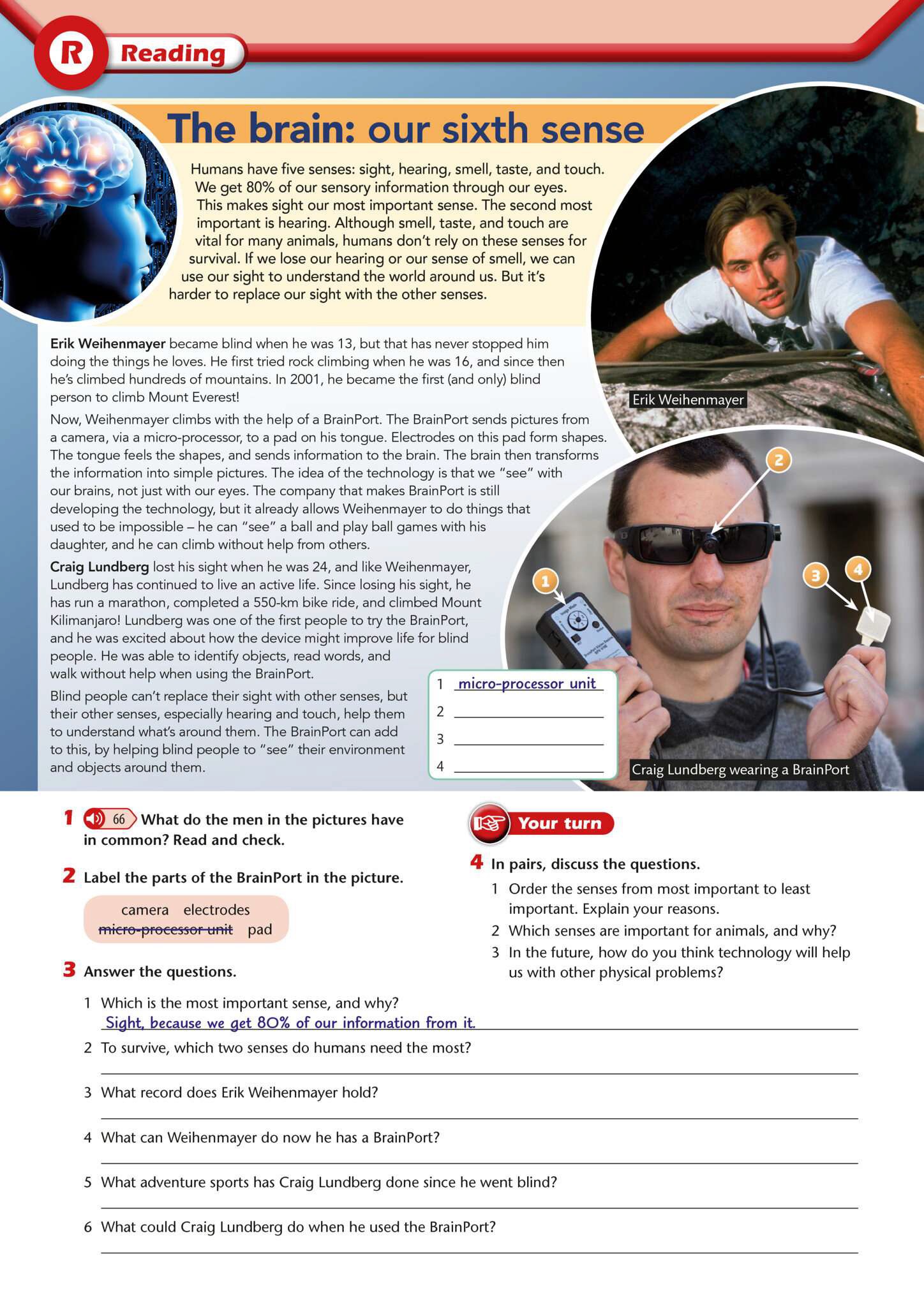 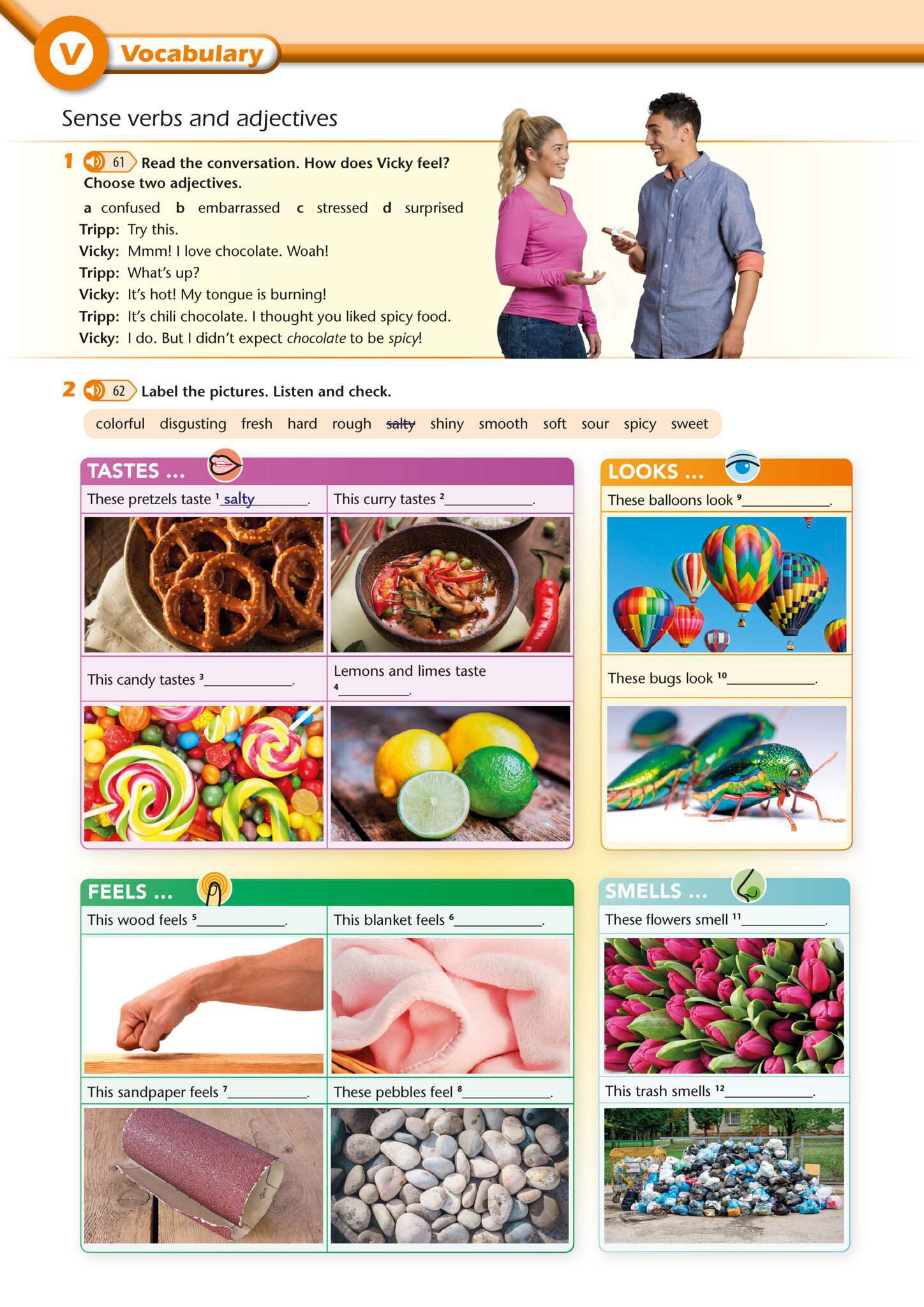 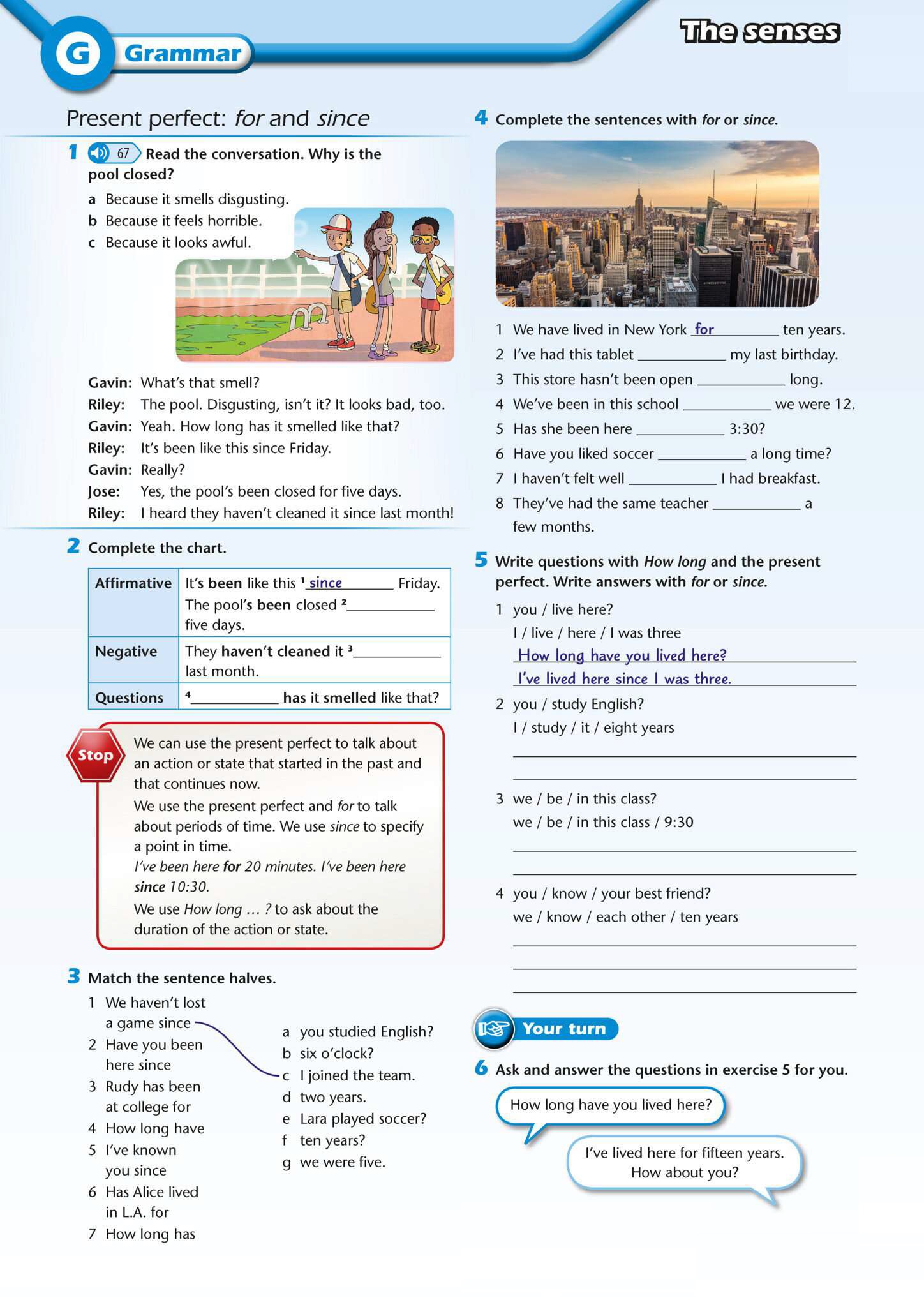 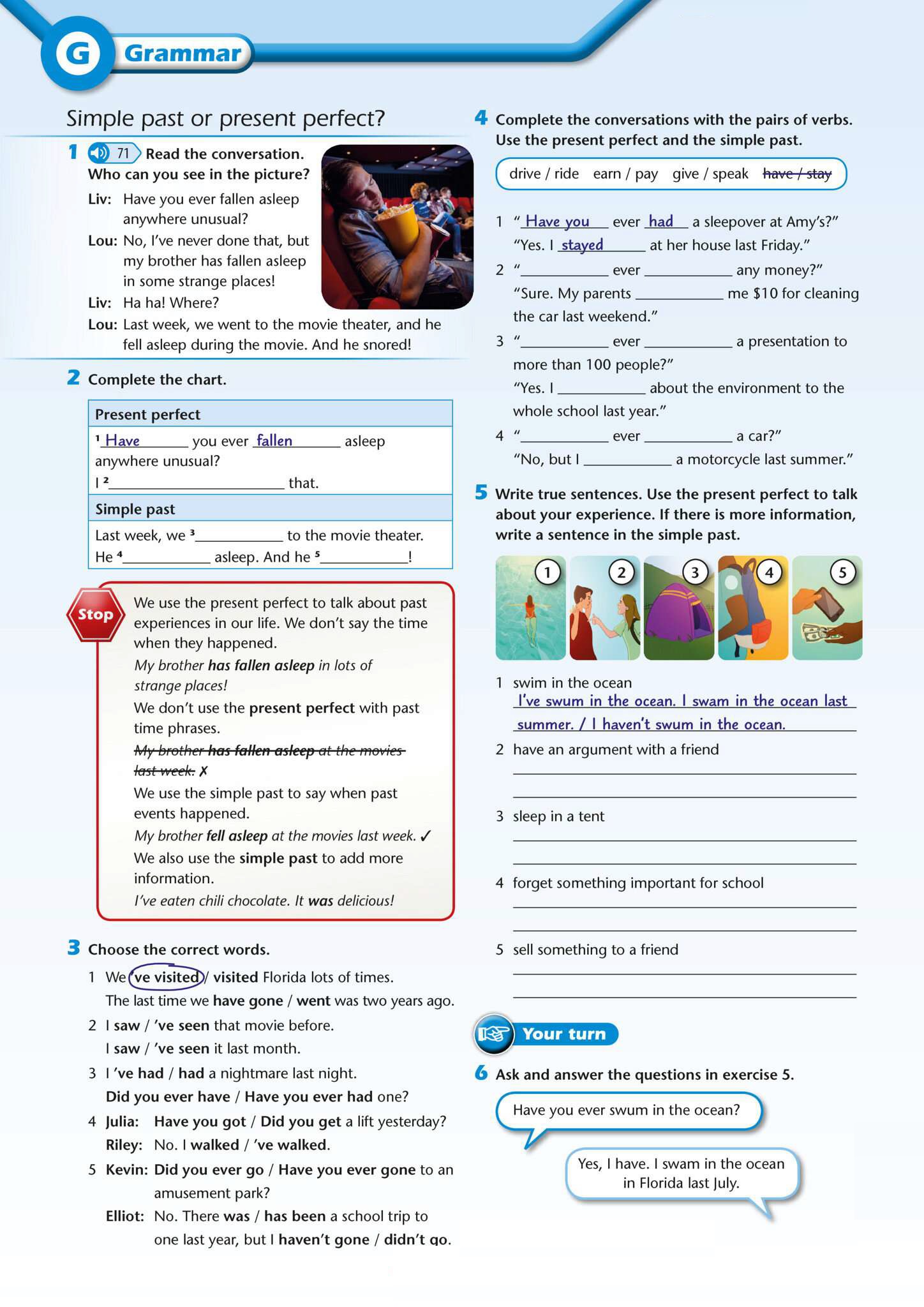 ENGLISH WORKSHEET –  10 TH GRADERSENGLISH WORKSHEET –  10 TH GRADERSSTUDENT’S NAMECLASS2°TEACHER:  Ana Maria Alvear- Natalia Domínguez C TEACHER:  Ana Maria Alvear- Natalia Domínguez C UNIT: nivelación UNIT: nivelación CONTENIDOSComprensión lectora. Gramática: presente perfecto v/s pasado simple, vocabulario. CONTENIDOSComprensión lectora. Gramática: presente perfecto v/s pasado simple, vocabulario. OBJETIVOS DE APRENDIZAJEReconocen e identificar información general y específica entendiendo la importancia de información entregada en textos simples tales como noticias, reportajes y letreros. Identificar estructuras y uso de estructuras de presente perfecto y pasado simple en oraciones.OBJETIVOS DE APRENDIZAJEReconocen e identificar información general y específica entendiendo la importancia de información entregada en textos simples tales como noticias, reportajes y letreros. Identificar estructuras y uso de estructuras de presente perfecto y pasado simple en oraciones.